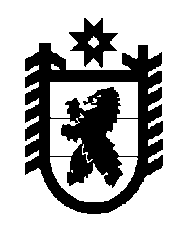 Российская Федерация Республика Карелия    РАСПОРЯЖЕНИЕГЛАВЫ РЕСПУБЛИКИ КАРЕЛИЯВ целях реализации принципов открытости власти и обеспечения конституционного права граждан на обращение в органы исполнительной власти Республики Карелия:1. Организовать ежеквартальное проведение Дня единого приема граждан и представителей организаций в Республике Карелия Главой Республики Карелия, заместителями Главы Республики Карелия, членами Правительства Республики Карелия, руководителями органов исполнительной власти Республики Карелия.2. Утвердить прилагаемый Порядок проведения Дня единого приема граждан и представителей организаций в Республике Карелия 
(далее – Порядок).3. Рекомендовать руководителям органов местного самоуправления  муниципальных образований в Республике Карелия проводить 
День единого приема граждан и представителей организаций в Республике Карелия в соответствии с Порядком.4. Возложить контроль за соблюдением Порядка на Администрацию Главы Республики Карелия.Временно исполняющий обязанности
Главы Республики Карелия                                                  А.О. Парфенчиковг. Петрозаводск10 апреля 2017 года№ 167-рУтвержден распоряжением ГлавыРеспублики Карелияот 10 апреля 2017 года № 167-рПорядок проведения Дня единого приема граждан и представителей организаций в Республике КарелияДень единого приема граждан и представителей организаций 
в Республике Карелия (далее – День единого приема граждан в Республике Карелия) проводится ежеквартально. Прием ведется  одновременно Главой Республики Карелия, заместителями Главы Республики Карелия, членами Правительства Республики Карелия, руководителями органов исполнительной власти Республики Карелия в Администрации Главы Республики Карелия (далее – Администрация) и во всех органах исполнительной власти Республики Карелия, а также в органах местного самоуправления муниципальных образований в Республике Карелия – администрациях городских округов, муниципальных районов, городских и сельских поселений (по согласованному решению).Время проведения приема устанавливается с 11.00 до 18.00 
по московскому времени.Организация проведения приема граждан Главой Республики Карелия, заместителями Главы Республики Карелия, членами Правительства Республики Карелия, руководителями органов исполнительной власти Республики Карелия, подготовка рабочих мест для приема граждан, обеспечивается Администрацией.Руководители органов исполнительной власти Республики Карелия организуют участие должностных лиц в проведении Дня единого приема граждан в Республике Карелия по месту нахождения органа исполнительной власти Республики Карелия.Органы исполнительной власти Республики Карелия за 20 дней до запланированной даты проведения Дня единого приема граждан в Республике Карелия направляют в Администрацию сведения о должностных лицах, осуществляющих прием граждан.Органы исполнительной власти Республики Карелия обеспечивают оповещение граждан о Дне единого приема граждан в Республике Карелия не менее чем за 15 дней до его проведения.Информация о проведении Дня единого приема граждан в Республике Карелия размещается на официальных сайтах органов исполнительной власти Республики Карелия и в средствах массовой информации.Информация о проведении Дня единого приема граждан в Республике Карелия должна содержать: номера телефонов должностных лиц, ответственных за организацию предварительной записи на прием;адрес и время проведения приема;уведомление о необходимости предъявления документа, удостоверяющего личность гражданина, для участия в приеме.Органы исполнительной власти Республики Карелия и органы местного самоуправления муниципальных образований в Республике Карелия организуют рабочие места для приема граждан должностными лицами, участвующими в проведении приема (подготавливают кабинеты, таблички с указанием должности, фамилии, имени и отчества должностных лиц, осуществляющих прием);оборудуют места для ожидания граждан (фойе) необходимой мебелью (столы и стулья), питьевой водой, аптечкой и канцелярскими принадлежностями для оформления письменных заявлений.Администрация обеспечивает предварительную запись граждан на личный прием к Главе Республики Карелия в соответствии с Инструкцией о порядке организации работы по рассмотрению обращений граждан к Главе Республики Карелия, Первому заместителю Главы Республики Карелия – Премьер-министру Правительства Республики Карелия, заместителям Главы Республики Карелия, членам Правительства Республики Карелия – заместителям Премьер-министра Правительства Республики Карелия, в Правительство Республики Карелия и личного приема граждан Главой Республики Карелия, Первым заместителем Главы Республики Карелия – Премьер-министром Правительства Республики Карелия, заместителями Главы Республики Карелия, членами Правительства Республики Карелия – заместителями Премьер-министра Правительства Республики Карелия, членом Правительства Республики Карелия – Представителем Главы Республики Карелия в Законодательном Собрании Республики Карелия, членом Правительства Республики Карелия – Постоянным представителем Республики Карелия при Президенте Российской Федерации, Руководителем Администрации Главы Республики Карелия, утвержденной Указом Главы Республики Карелия 
от 27 ноября 2015 года № 115.Администрация обеспечивает формирование списка граждан на личный прием к Главе Республики Карелия.Сформированный список граждан, записавшихся на прием 
к Главе Республики Карелия, за 1 день до запланированной даты проведения Дня единого приема граждан в Республике Карелия направляется в приемную Главы Республики Карелия.Органы исполнительной власти Республики Карелия в ходе проведения Дня единого приема граждан в Республике Карелия организуют встречу и учет прибывающих граждан и обеспечивают распределение граждан между должностными лицами, осуществляющими прием, в соответствии с их компетенцией.Должностные лица органов исполнительной власти Республики Карелия, осуществляющие прием, обеспечивают:принятие письменных и устных обращений граждан и представителей организаций;занесение в карточки личного приема содержания устных обращений и решений, принятых по ним;истребование в оперативном режиме необходимой информации из органов исполнительной власти Республики Карелия и органов местного самоуправления муниципальных образований в Республике Карелия;принятие максимально возможных мер по разрешению вопросов, поставленных заявителями;передачу карточек личного приема в день проведения приема в соответствующие структурные подразделения или соответствующим должностным лицам для регистрации обращений.Органы исполнительной власти Республики Карелия обеспечивают регистрацию письменных и устных обращений граждан и представителей организаций в соответствии с Федеральным законом 
от 2 мая 2006 года № 59-ФЗ «О порядке рассмотрения обращений граждан Российской Федерации» (далее – Федеральный закон № 59-ФЗ). Члены Правительства Республики Карелия, органы исполнительной власти Республики Карелия обеспечивают рассмотрение принятых обращений граждан и представителей организаций в соответствии с Федеральным законом № 59-ФЗ, Федеральным законом 
от 9 февраля 2009 года № 8-ФЗ «Об обеспечении доступа к информации о деятельности государственных органов и органов местного самоуправления».Администрация ежеквартально размещает на Официальном интернет-портале Республики Карелия информационные сообщения об итогах проведения Дня единого приема граждан в Республике Карелия. 